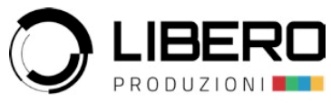 COMUNICATO STAMPAAl Festival Internazionale del Cinema di VeneziaAnteprima del docufilm La Memoria delle EmozioniIn onda giovedì 21 settembre in seconda serata su Rai3La Memoria delle EmozioniUn documentario di  LIBERO PRODUZIONI in collaborazione con RAI DOCUMENTARIScritto da Marco Falorni e Andrea FrassoniRegia di Marco Falornicon la partecipazione di Francesca Fialdini, Marco Trabucchi, Giulio Scarpati, Diego Dalla Palma, Enrico Ruggeri e i residenti de Il Paese RitrovatoGiovedì 7 settembre 2023 dalle ore 12:00 alle ore 13.30 presso lo Spazio Incontri (Panel Area) dell’Hotel Excelsior del Lido di Venezia sarà proiettato in anteprima il docufilm La Memoria delle Emozioni  prodotto da Libero Produzioni in collaborazione con RAI Documentari. Il documentario andrà in onda su Raitre il 21 settembre in seconda serata.La Memoria delle Emozioni svela come, nonostante l’Alzheimer porti al declino delle funzioni cognitive e al deterioramento della personalità, la capacità dei malati di percepire emozioni e sentimenti possa rimanere viva e accesa.Le persone con questa patologia riescono infatti a sentire e ricambiare l’amore, l’affetto per i propri cari, l’empatia con gli altri.Il documentario, prodotto da Libero Produzioni in collaborazione con Rai Documentari, racconta le vicende di chi ogni giorno ha a che fare con questa malattia e, nonostante le difficoltà e i momenti di sconforto, dimostra un approccio positivo alla vita. Sono le storie di Annamaria, Sante, Angelina, Antonella, uomini e donne che vivono al Paese Ritrovato, un villaggio dedicato alle persone con Alzheimer, fondato da La Meridiana Società Cooperativa Sociale.Ad accompagnarci in questo viaggio c’è Francesca Fialdini, che ci farà conoscere da vicino le storie dei protagonisti e dei loro familiari: un percorso ricco di sorrisi, qualche lacrima, emozioni e spunti di riflessione.Così Francesca ha commentato questa nuova esperienza professionale:"Fare parte di un progetto che guarda da vicino una delle fragilità che ci spaventano di più - come la perdita di memoria - mi messo ha messo di fronte alla potenza delle emozioni. Ascoltarle e lasciare vibrare dentro di noi, sentirne le vibrazioni e saperle riconoscere, ci aiuta a conoscere meglio il mondo, gli altri esseri umani e noi stessi facendo tesoro di attimi che altrimenti rischiamo di perdere per sempre. E che nel momento in cui li perdiamo davvero avranno comunque avuto un ruolo importantissimo nella storia di chi abbiamo incontrato. E poi ho potuto conoscere persone che oltre ad essere altamente qualificate nella formazione medica sanno mettere delicatezza e ascolto al centro dei trattamenti. Chi perde la memoria si sente smarrito e sempre più solo, avere chi si prende cura di te da un senso al pezzo di cammino che resta da fare, anche se non ne riconoscerai più il volto".Insieme a lei Marco Trabucchi, medico esperto di Alzheimer.Giulio Scarpati e Diego Dalla Palma racconteranno con sincerità la propria esperienza familiare. La sigla finale del documentario è affidata a Enrico Ruggeri, che proprio al Paese Ritrovato ha ambientato il videoclip realizzato sempre  da Libero produzioni,  del suo ultimo brano “Dimentico”, ispirato a una persona malata di Alzheimer.Per Andrea Frassoni autore insieme a Marco Falorni “Questo documentario è una produzione che per contenuti e persone coinvolte sta molto a cuore al nostro team, che ha portato avanti con impegno e dedizione, ma è sicuramente stato fondamentale la partecipazione sentita di Rai Documentari e La Meridiana, che hanno da sempre creduto in questo progetto, delle famiglie che  ci hanno permesso di far conoscere la loro storia anche per aiutare altre persone che devono affrontare le stesse situazioni e i talent Fialdini, Scarpati, Dalla Palma e Ruggeri  che con la loro sensibilità e ciascuno con il proprio talento hanno certamente impreziosito questa produzione.”Marco Falorni, regista e autore, ricorda che: “L’anno scorso eravamo sempre qui a Venezia con il nostro cortometraggio ROSA ispirato ad una donna con Alzheimer. Quel lavoro è stato seminale e ci ha  fatto tornare a Venezia con prodotto ancora più completo e approfondito. Per noi essere qui è una bella soddisfazione che si unisce alla messa in onda del 21 settembre su Raitre”. UFFICIO STAMPA  LIBERO PRODUZIONISIMONE BERARDISTel 3920023206berardis@liberosrl.itSCHEDA TECNICADocumentario Libero ProduzioniIn collaborazione con: Rai DocumentariScritto da: Marco Falorni e Andrea FrassoniRegia di: Marco FalorniAnno: 2023Durata: 50 minuti***GLI AUTORI Marco Falorni Autore e produttore TV da oltre vent’anni, ha realizzato programmi per Rai, Sky, Mediaset, La 7. Recentemente ha scritto e diretto il docufilm Materia Viva, il videoclip Dimentico di Enrico Ruggeri e Rosa il cortometraggio dedicato al tema dell’Alzheimer presentato alla Mostra del Cinema Venezia nel 2022. Andrea Frassoni Autore tv da oltre 15 anni ha scritto e ideato diversi format televisivi: talk show, factual, docu-reality e documentari come Funari Funari Funari per Sky Original. Ha scritto e diretto il docufilm Materia Viva. LIBERO PRODUZIONIMarco Falorni crea Libero Produzioni nel 2003 e, nello start up, si dedica ai progetti tv di uno dei più importanti showman della televisione italiana Gianfranco Funari. Oggi Libero Produzioni collabora con network italiani e non solo, ideando, scrivendo e realizzando documentari, docuserie, talk show, game show, adventure game, ducureality, cortometraggi, spot adv, video clip e programmi per kids. Tra gli ultimi lavori il docufilm Materia Viva, il documentario Funari Funari Funari, il docureality Il Paese Ritrovato, Uniche, La Risposta Giusta. Libero inoltre collabora e ha collaborato con molte realtà del terzo settore tra queste Fondazione Umberto Veronesi, La Meridiana, Fondazione Cariplo.